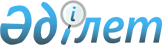 О внесении изменений в решение Балхашского районного маслихата от 27 декабря 2019 года № 58-248 "О бюджете Балхашского района на 2020-2022 годы"Решение Балхашского районного маслихата Алматинской области от 9 декабря 2020 года № 72-191. Зарегистрировано Департаментом юстиции Алматинской области 11 декабря 2020 года № 5815
      В соответствии с пунктом 4 статьи 106 Бюджетного кодекса Республики Казахстан от 4 декабря 2008 года, подпунктом 1) пункта 1 статьи 6 Закона Республики Казахстан от 23 января 2001 года "О местном государственном управлении и самоуправлении в Республике Казахстан", Балхашский районный маслихат РЕШИЛ:
      1. Внести в решение Балхашского районного маслихата "О бюджете Балхашского района на 2020-2022 годы" от 27 декабря 2019 года № 58-248 (зарегистрирован в Реестре государственной регистрации нормативных правовых актов № 5391, опубликован 15 января 2020 года в эталонном контрольном банке нормативных правовых актов Республики Казахстан) следующие изменения:
      пункт 1 указанного решения изложить в новой редакции: 
       "1. Утвердить районный бюджет на 2020-2022 годы, согласно приложениям 1, 2 и 3 к настоящему решению соответственно, в том числе на 2020 год в следующих объемах:
      1) доходы 9 693 360 тысяч тенге, в том числе:
      налоговые поступления 375 112 тысяч тенге;
      неналоговые поступления 14 920 тысяч тенге;
      поступления от продажи основного капитала 3 029 тысяч тенге;
      поступления трансфертов 9 300 299 тысяч тенге, в том числе:
      целевые текущие трансферты 3 537 433 тысячи тенге;
      целевые трансферты на развитие 1 332 005 тысяч тенге;
      субвенции 4 430 861 тысяча тенге;
      2) затраты 10 336 924 тысячи тенге;
      3) чистое бюджетное кредитование 15 152 тысячи тенге, в том числе:
      бюджетные кредиты 49 312 тысяч тенге;
      погашение бюджетных кредитов 34 160 тысяч тенге;
      4) сальдо по операциям с финансовыми активами 0 тенге;
      5) дефицит (профицит) бюджета (-) 658 716 тысяч тенге;
      6) финансирование дефицита (использование профицита) бюджета 658 716 тысяч тенге.".
      2. Приложение 1 к указанному решению изложить в новой редакции согласно приложению к настоящему решению.
      3. Контроль за исполнением настоящего решения возложить на постоянную комиссию Балхашского районного маслихата "По экономической реформе, бюджету, тарифной политике, развитию малого и среднего предпринимательства".
      4. Настоящее решение вводится в действие с 1 января 2020 года. Районный бюджет на 2020 год
					© 2012. РГП на ПХВ «Институт законодательства и правовой информации Республики Казахстан» Министерства юстиции Республики Казахстан
				
      Председатель сессии Балхашского районного маслихата

Г. Абдукулов

      Секретарь Балхашского районного маслихата

К. Омаров
Приложение к решению Балхашского районного маслихата от 9 декабря 2020 года № 72-191Приложение 1 к решению Балхашского районного маслихата от 27 декабря 2019 года № 58-248
Категория
Категория
Категория
Категория
Категория
Категория
Сумма (тысяч тенге)
Класс
Класс
Класс
Класс
Сумма (тысяч тенге)
Подкласс 
Подкласс 
Сумма (тысяч тенге)
Наименование
І. Доходы
9693360
1
1
Налоговые поступления
375112
01
01
Подоходный налог
120472
1
Корпоративный подоходный налог 
116022
2
Индивидуальный подоходный налог
4450
03
03
Социальный налог
120159
1
Социальный налог
120159
04
04
Hалоги на собственность
109752
1
Налог на имущество 
59000
4
Hалог на транспортные средства
49752
5
Единый земельный налог
1000
05
05
Внутренние налоги на товары, работы и услуги
21150
2
Акцизы
2200
3
Поступления за использование природных и других ресурсов
16000
4
Сборы за ведение предпринимательской и профессиональной деятельности
2950
08
08
Обязательные платежи, взимаемые за совершение юридически значимых действий и (или) выдачу документов уполномоченными на то государственными органами или должностными лицами
3579
1
Государственная пошлина
3579
2
2
Неналоговые поступления
14920
01
01
Доходы от государственной собственности
6620
1
Поступления части чистого дохода государственных предприятий
Поступления части чистого дохода государственных предприятий
350
5
Доходы от аренды имущества, находящегося в государственной собственности
Доходы от аренды имущества, находящегося в государственной собственности
6270
04
04
Штрафы, пени, санкции, взыскания, налагаемые государственными учреждениями, финансируемыми из государственного бюджета, а также содержащимися и финансируемыми из бюджета (сметы расходов) Национального Банка Республики Казахстан
Штрафы, пени, санкции, взыскания, налагаемые государственными учреждениями, финансируемыми из государственного бюджета, а также содержащимися и финансируемыми из бюджета (сметы расходов) Национального Банка Республики Казахстан
1800
1
Штрафы, пени, санкции, взыскания, налагаемые государственными учреждениями, финансируемыми из государственного бюджета, а также содержащимися и финансируемыми из бюджета (сметы расходов) Национального Банка Республики Казахстан, за исключением поступлений от организаций нефтяного сектора
Штрафы, пени, санкции, взыскания, налагаемые государственными учреждениями, финансируемыми из государственного бюджета, а также содержащимися и финансируемыми из бюджета (сметы расходов) Национального Банка Республики Казахстан, за исключением поступлений от организаций нефтяного сектора
1800
06
06
Прочие неналоговые поступления
Прочие неналоговые поступления
6500
1
Прочие неналоговые поступления
Прочие неналоговые поступления
6500
3
Поступления от продажи основного капитала
Поступления от продажи основного капитала
3029
01
01
Продажа государственного имущества, закрепленного за государственными учреждениями
Продажа государственного имущества, закрепленного за государственными учреждениями
471
1
Поступления от продажи земельных участков
Поступления от продажи земельных участков
471
03
03
Продажа земли и нематериальных активов
Продажа земли и нематериальных активов
2558
1
Продажа земли
Продажа земли
2558
4
Поступления трансфертов 
Поступления трансфертов 
9300299
02
02
Трансферты из вышестоящих органов государственного управления
Трансферты из вышестоящих органов государственного управления
9300299
2
Трансферты из областного бюджета
Трансферты из областного бюджета
9300299
Функциональная группа
Функциональная группа
Функциональная группа
Функциональная группа
Функциональная группа
Сумма, тысяч тенге
Функциональная подгруппа
Функциональная подгруппа
Функциональная подгруппа
Функциональная подгруппа
Сумма, тысяч тенге
Администратор бюджетных программ
Администратор бюджетных программ
Администратор бюджетных программ
Сумма, тысяч тенге
Программа
Программа
Сумма, тысяч тенге
Наименование
Сумма, тысяч тенге
ІІ. Затраты
10336924
01
Государственные услуги общего характера
234643
1
Представительные, исполнительные и другие органы, выполняющие общие функции государственного управления
190940
112
Аппарат маслихата района (города областного значения)
32373
001
Услуги по обеспечению деятельности маслихата района (города областного значения)
24483
003
Капитальные расходы государственного органа
7890
122
Аппарат акима района (города областного значения)
158567
001
Услуги по обеспечению деятельности акима района (города областного значения)
123810
003
Капитальные расходы государственного органа
4650
107
Проведение мероприятий за счет резерва местного исполнительного органа на неотложные затраты
5300
113
Целевые текущие трансферты из местных бюджетов
24807
2
Финансовая деятельность
22529
452
Отдел финансов района (города областного значения)
22529
001
Услуги по реализации государственной политики в области исполнения бюджета и управления коммунальной собственностью района (города областного значения)
19256
003
Проведение оценки имущества в целях налогообложения
587
010
Приватизация, управление коммунальным имуществом, постприватизационная деятельность и регулирование споров, связанных с этим
2686
5
Планирование и статистическая деятельность
21174
453
Отдел экономики и бюджетного планирования района (города областного значения)
21174
001
Услуги по реализации государственной политики в области формирования и развития экономической политики, системы государственного планирования
21174
02
Оборона
12179
1
Военные нужды
9662
122
Аппарат акима района (города областного значения)
9662
005
Мероприятия в рамках исполнения всеобщей воинской обязанности
9662
2
Организация работы по чрезвычайным ситуациям
2517
122
Аппарат акима района (города областного значения)
2517
007
Мероприятия по профилактике и тушению степных пожаров районного (городского) масштаба, а также пожаров в населенных пунктах, в которых не созданы органы государственной противопожарной службы
2517
03
Общественный порядок, безопасность, правовая, судебная, уголовно-исполнительная деятельность
3781
9
Прочие услуги в области общественного порядка и безопасности
3781
485
Отдел пассажирского транспорта и автомобильных дорог района (города областного значения)
3781
021
Обеспечение безопасности дорожного движения в населенных пунктах
3781
04
Образование
5509633
1
Дошкольное воспитание и обучение
696420
464
Отдел образования района (города областного значения)
313414
040
Реализация государственного образовательного заказа в дошкольных организациях образования
313414
467
Отдел стройтельства (города областного значения)
383006
037
Строительство и реконструкция объектов дошкольного воспитания и обучения
383006
2
Начальное, основное среднее и общее среднее образование
3968830
464
Отдел образования района (города областного значения)
3885699
003
Общеобразовательное обучение
3827906
006
Дополнительное образование для детей
57793
465
Отдел физической культуры и спорта района (города областного значения)
83131
017
Дополнительное образование для детей и юношества по спорту
83131
9
Прочие услуги в области образования
844383
464
Отдел образования района (города областного значения)
844383
001
Услуги по реализации государственной политики на местном уровне в области образования 
16724
004
Информатизация системы образования в государственных учреждениях образования района (города областного значения)
89858
005
Приобретение и доставка учебников, учебно-методических комплексов для государственных учреждений образования района (города областного значения)
44972
007
Проведение школьных олимпиад, внешкольных мероприятий и конкурсов районного (городского) масштаба
16493
015
Ежемесячные выплаты денежных средств опекунам (попечителям) на содержание ребенка-сироты (детей-сирот), и ребенка (детей), оставшегося без попечения родителей
656836
067
Капитальные расходы подведомственных государственных учреждений и организаций
844383
113
Целевые текущие трансферты из местных бюджетов
19500
06
Социальная помощь и социальное обеспечение
574184
1
Социальное обеспечение
143153
451
Отдел занятости и социальных программ района (города областного значения)
143153
005
Государственная адресная социальная помощь
143153
2
Социальная помощь
394349
451
Отдел занятости и социальных программ района (города областного значения)
394349
002
Программа занятости
243135
004
Оказание социальной помощи на приобретение топлива специалистам здравоохранения, образования, социального обеспечения, культуры, спорта и ветеринарии в сельской местности в соответствии с законодательством Республики Казахстан
19988
006
Оказание жилищной помощи
761
007
Социальная помощь отдельным категориям нуждающихся граждан по решениям местных представительных органов
13429
010
Материальное обеспечение детей-инвалидов, воспитывающихся и обучающихся на дому
1561
014
Оказание социальной помощи нуждающимся гражданам на дому
54118
017
Обеспечение нуждающихся инвалидов обязательными гигиеническими средствами и предоставление услуг специалистами жестового языка, индивидуальными помощниками в соответствии с индивидуальной программой реабилитации инвалида
25129
023
Обеспечение деятельности центров занятости населения
36228
9
Прочие услуги в области социальной помощи и социального обеспечения
36682
451
Отдел занятости и социальных программ района (города областного значения)
36682
001
Услуги по реализации государственной политики на местном уровне в области обеспечения занятости и реализации социальных программ для населения
20358
011
Оплата услуг по зачислению, выплате и доставке пособий и других социальных выплат
5182
021
Капитальные расходы государственного органа
7090
050
Реализация Плана мероприятий по обеспечению прав и улучшению качества жизни инвалидов
4052
07
Жилищно-коммунальное хозяйство
1609165
1
Жилищное хозяйство
1146285
467
Отдел стройтельства (города областного значения)
955714
003
Проектирование и строительство, реконструкция жилья коммунального жилищного фонда
356578
004
Проектирование, развитие и (или) обустройствоинженерно-коммуникационной инфраструктуры
599136
487
Отдел жилищно-коммунального хозяйства и жилищной инспекции района (города областного значения)
191711
001
Услуги по реализации государственной политики на местном уровне в области жилищно-коммунального хозяйства и жилищного фонда
13531
006
Обеспечение жильем отдельных категорий граждан
26300
032
Капитальные расходы подведомственных государственных учреждений и организаций
6700
070
Возмещение платежей населения по оплате коммунальных услуг в режиме чрезвычайного положения в Республике Казахстан
34005
107
Проведение мероприятий за счет резерва местного исполнительного органа на неотложные затраты
5000
113
Целевые текущие трансферты из местных бюджетов
106175
2
Коммунальное хозяйство
36804
487
Отдел жилищно-коммунального хозяйства и жилищной инспекции района (города областного значения)
36804
016
Функционирование системы водоснабжения и водоотведения
29926
058
Развитие системы водоснабжения и водоотведения в сельских населенных пунктах
6878
3
Благоустройство населенных пунктов
426076
487
Отдел жилищно-коммунального хозяйства и жилищной инспекции района (города областного значения)
426076
017
Обеспечение санитарии населенных пунктов
1711
025
Освещение улиц в населенных пунктах
24997
030
Благоустройство и озеленение населенных пунктов
399368
08
Культура, спорт, туризм и информационное пространство
560716
1
Деятельность в области культуры
148010
455
Отдел культуры и развития языков района (города областного значения)
148010
003
Поддержка культурно-досуговой работы
148010
2
Спорт
16556
465
Отдел физической культуры и спорта района (города областного значения)
16556
001
Услуги по реализации государственной политики на местном уровне в сфере физической культуры и спорта
9397
006
Проведение спортивных соревнований на районном (города областного значения) уровне
1494
007
Подготовка и участие членов сборных команд района (города областного значения) по различным видам спорта на областных спортивных соревнованиях
965
032
Капитальные расходы подведомственных государственных учреждений и организаций
4700
3
Информационное пространство
60828
455
Отдел культуры и развития языков района (города областного значения)
50432
006
Функционирование районных (городских) библиотек
49397
007
Развитие государственного языка и других языков народа Казахстана
1035
456
Отдел внутренней политики района (города областного значения)
10396
002
Услуги по проведению государственной информационной политики
10396
9
Прочие услуги по организации культуры, спорта, туризма и информационного пространства
335322
455
Отдел культуры и развития языков района (города областного значения)
317688
001
Услуги по реализации государственной политики на местном уровне в области развития языков и культуры
10008
032
Капитальные расходы подведомственных государственных учреждений и организаций
307680
456
Отдел внутренней политики района (города областного значения)
17634
001
Услуги по реализации государственной политики на местном уровне в области информации, укрепления государственности и формирования социального оптимизма граждан
17634
10
Сельское, водное, лесное, рыбное хозяйство, особо охраняемые природные территории, охрана окружающей среды и животного мира, земельные отношения
54124
1
Сельское хозяйство
22158
462
Отдел сельского хозяйства района (города областного значения)
19388
001
Услуги по реализации государственной политики на местном уровне в сфере сельского хозяйства
19388
473
Отдел ветеринарии района (города областного значения)
2770
001
Услуги по реализации государственной политики на местном уровне в сфере ветеринарии
2677
008
Возмещение владельцам стоимости изымаемых и уничтожаемых больных животных, продуктов и сырья животного происхождения
93
6
Земельные отношения
13155
463
Отдел земельных отношений района (города областного значения)
13155
001
Услуги по реализации государственной политики в области регулирования земельных отношений на территории района (города областного значения)
13155
9
Прочие услуги в области сельского, водного, лесного, рыбного хозяйства, охраны окружающей среды и земельных отношений
18811
453
Отдел экономики и бюджетного планирования района (города областного значения)
18811
099
Реализация мер по оказанию социальной поддержки специалистов
18811
11
Промышленность, архитектурная, градостроительная и строительная деятельность
24521
2
Архитектурная, градостроительная и строительная деятельность
24521
467
Отдел строительства района (города областного значения)
14424
001
Услуги по реализации государственной политики на местном уровне в области строительства
14424
468
Отдел архитектуры и градостроительства района (города областного значения)
10097
001
Услуги по реализации государственной политики в области архитектуры и градостроительства на местном уровне
10097
12
Транспорт и коммуникации
1245447
1
Автомобильный транспорт
1235905
485
Отдел пассажирского транспорта и автомобильных дорог района (города областного значения)
1235905
022
Развитие транспортной инфраструктуры
33674
023
Обеспечение функционирования автомобильных дорог
30696
045
Капитальный и средний ремонт автомобильных дорог районного значения и улиц населенных пунктов
1171535
9
Прочие услуги в сфере транспорта и коммуникаций
9542
485
Отдел пассажирского транспорта и автомобильных дорог района (города областного значения)
9542
001
Услуги по реализации государственной политики на местном уровне в области пассажирского транспорта и автомобильных дорог 
9542
13
Прочие
9661
3
Поддержка предпринимательской деятельности и защита конкуренции
9094
469
Отдел предпринимательства района (города областного значения)
9094
001
Услуги по реализации государственной политики на местном уровне в области развития предпринимательства
9094
9
Прочие
567
452
Отдел финансов района (города областного значения)
567
012
Резерв местного исполнительного органа района (города областного значения) 
567
14
Обслуживание долга
37
1
Обслуживание долга
37
452
Отдел финансов района (города областного значения)
37
013
Обслуживание долга местных исполнительных органов по выплате вознаграждений и иных платежей по займам из областного бюджета
37
15
Трансферты
498833
1
Трансферты
498833
452
Отдел финансов района (города областного значения)
498833
006
Возврат неиспользованных (недоиспользованных) целевых трансфертов
8430
024
Целевые текущие трансферты из нижестоящего бюджета на компенсацию потерь вышестоящего бюджета в связи с изменением законодательства
53307
038
Субвенции
436611
054
Возврат сумм неиспользованных (недоиспользованных) целевых трансфертов, выделенных из республиканского бюджета за счет целевого трансферта из Национального фонда Республики Казахстан
485
ІІІ. Чистое бюджетное кредитование
15152
Бюджетные кредиты 
49312
10
Сельское, водное, лесное, рыбное хозяйство, особо охраняемые природные территории, охрана окружающей среды и животного мира, земельные отношения
49312
9
Прочие услуги в области сельского, водного, лесного, рыбного хозяйства, охраны окружающей среды и земельных отношений
49312
453
Отдел экономики и бюджетного планирования района (города областного значения)
49312
006
Бюджетные кредиты для реализации мер социальной поддержки специалистов
49312
 

Категория
 

Категория
 

Категория
 

Категория
 

Категория
 Сумма(тысяч тенге)
Класс
Класс
Класс
Класс
 Сумма(тысяч тенге)
Подкласс
Подкласс
Подкласс
 Сумма(тысяч тенге)
Наименование
 Сумма(тысяч тенге)
Погашение бюджетных кредитов
34160
5
Погашение бюджетных кредитов
34160
01
Погашение бюджетных кредитов
34160
1
1
Погашение бюджетных кредитов, выданных из государственного бюджета
34160
Функциональная группа
Функциональная группа
Функциональная группа
Функциональная группа
Функциональная группа
Сумма (тысяч тенге)
Функциональная подгруппа
Функциональная подгруппа
Функциональная подгруппа
Функциональная подгруппа
Сумма (тысяч тенге)
Администратор бюджетных программ
Администратор бюджетных программ
Администратор бюджетных программ
Сумма (тысяч тенге)
Программа
Программа
Сумма (тысяч тенге)
Наименование
Сумма (тысяч тенге)
IV.Сальдо по операциям с финансовыми активами
0
Приобретение финансовых активов
0
Категория
Категория
Категория
Категория
Сумма (тысяч тенге)
Класс
Класс
Класс
Сумма (тысяч тенге)
Подкласс
Подкласс
Сумма (тысяч тенге)
Наименование
Сумма (тысяч тенге)
6
Поступления от продажи финансовых активов государства
0
Категория 
Категория 
Категория 
Категория 
Сумма

(тысяч тенге)
Класс
Класс
Класс
Сумма

(тысяч тенге)
Подкласс
Подкласс
Сумма

(тысяч тенге)
Наименование
Сумма

(тысяч тенге)
V. Дефицит (профицит) бюджета
-658716
VI. Финансирование дефицита (использование профицита) бюджета
658716
7
Поступления займов
1144103
01
Внутренние государственные займы
1144103
2
Договоры займа
1144103
8
Используемые остатки бюджетных средств
22841
01
Остатки бюджетных средств
22841
1
Свободные остатки бюджетных средств
22841
Функциональная группа
Функциональная группа
Функциональная группа
Функциональная группа
Функциональная группа
Сумма

(тысяч тенге)
Функциональная подгруппа
Функциональная подгруппа
Функциональная подгруппа
Функциональная подгруппа
Сумма

(тысяч тенге)
Администратор бюджетных программ
Администратор бюджетных программ
Администратор бюджетных программ
Сумма

(тысяч тенге)
Программа
Программа
Сумма

(тысяч тенге)
Наименование
Сумма

(тысяч тенге)
Погашение займов
34160
16
Погашение займов
34160
1
Погашение займов
34160
452
Отдел финансов района (города областного значения)
34160
008
Погашение долга местного исполнительного органа перед вышестоящим бюджетом
34160